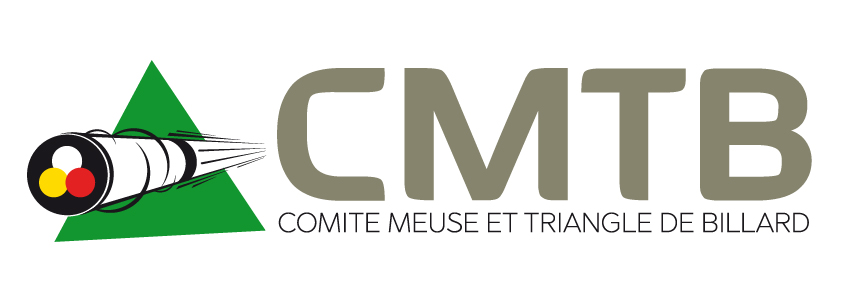 CHAMPIONNAT  PAR  EQUIPES  TERRITOIRE  LORRAINCALENDRIER  Saison  2017 /2018   -   Début des matchs à 14 heures3 Bandes Nationale3  Journées de championnat sur 3 billards, le club qui reçoit rencontre les 2 équipes, l’arbitrage est assuré par l’équipe qui ne joue pasArticle 15 :   les joueurs sont classés par rang (1,2 et 3) dans l’ordre décroissant de leur catégorie et de leur moyenneSaisie des résultats sur le site ffbsportif.com                                                Finale de Ligue :    17 juin 2018VOLTZ  Daniel   responsable CMTB      Championnat par équipes territoire Lorrain                              Tél : 03 29 78 12 59              Port : 06 24 21 74 69             Mail : voltzdaniel@orange.fr             30 points   ou   60 Reprises   -  14  heures30 points   ou   60 Reprises   -  14  heuresDates Clubs Clubs Résultats Résultats 106 janvierSAINT  DIZIERFRIGNICOURT--106 janvierSAINT  DIZIERSAINT  MIHIEL--210 févrierFRIGNICOURTSAINT  MIHIEL--210 févrierFRIGNICOURTSAINT  DIZIER--303  marsSAINT  MIHIELSAINT  DIZIER--303  marsSAINT  MIHIELFRIGNICOURT--AB   ST  DIZIERAB   ST  DIZIERAB   ST  DIZIERBC   ST  MIHIELBC   ST  MIHIELBC   ST  MIHIEL1GUIDAT   StéphaneN20.489MONTEL   JonathanN10.6692ANIKINOW  AlecN30.441LECLERC   StéphaneN10.6353GODEFROY  JeanN30.420DOS  SANTOS   DylanN30.447RDURST   GillesN30.346COLOMBO   AlainN30.380RBOQUET   Jean pierreR10.299MIGNOT   CédricR10.350RDUBOIS    Jean marieR10.212LESCROART   RomualdR10.299B C   FRIGNICOURTB C   FRIGNICOURTB C   FRIGNICOURT1BORDEREAUX  Gilles   N30.4632BOISSON  ClaudeN30.4183LEONARD  MarcR10.297RBRUNIN  PatrickNCRR